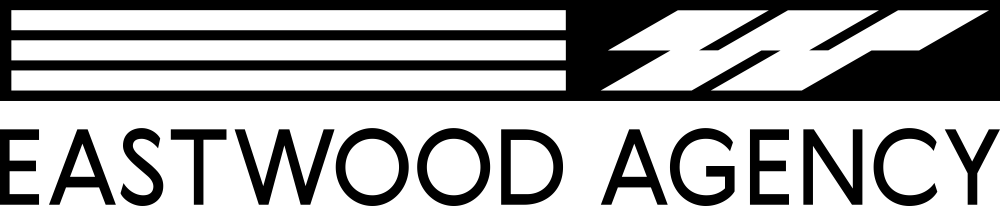 Анкета фильма «____»режиссер ____ССЫЛКА НА ФАЙЛЫ В РАБОТУ:Соберите все материалы в одну папку на Google Drive или Яндекс.Диск и откройте координатору и вашему агенту доступ по ссылкеВнимание: храните мастер-копию фильма под рукой на жестком диске или в облаке, чтобы она была доступна при необходимости. ДАННЫЕ О ФИЛЬМЕДАННЫЕ О ФИЛЬМЕНазвание на русскомНазвание на языке оригиналаНазвание на английском языкеВид (оставьте нужный пункт)игровое
документальное
анимация
другое (укажите)ЖанрХронометражМесяц и год окончания производстваСтрана(ы) производстваБюджетСтуденческая ли работаДебютная ли работаСсылки на информацию о фильме в сети (сайт, соц.сети)СИНОПСИСКраткий синопсис на русском (150 символов) Краткий синопсис на английском (150 символов)Синопсис на русском (350 символов)Синопсис на английском (350 символов)ИНФОРМАЦИЯ О РЕЖИССЕРЕИНФОРМАЦИЯ О РЕЖИССЕРЕФ.И.О.Имя и фамилия на английском (как в титрах)Дата рождения дд.мм.ггггМесто рожденияE-mailНомер телефонаАдрес с индексомГражданствоНациональностьБиография на русском (до 500 символов)Биография на русском (до 500 символов)Биография на английском (до 500 символов)Биография на английском (до 500 символов)Фильмография на русском (название фильма, год, хронометраж, вид)Фильмография на русском (название фильма, год, хронометраж, вид)Фильмография на английском (название фильма, год, хронометраж, вид)Фильмография на английском (название фильма, год, хронометраж, вид)Заявление режиссера на русском (Director’s Statement)Заявление режиссера на русском (Director’s Statement)Заявление режиссера на английском (Director’s Statement)Заявление режиссера на английском (Director’s Statement)СЪЕМОЧНАЯ ГРУППАСЪЕМОЧНАЯ ГРУППАСЪЕМОЧНАЯ ГРУППАна русскомна английскомСценарист(ы)Продюсер(ы)Оператор(ы)Монтажеры(ы)Звукорежиссеры(ы)Композитор(ы)Художник(и)-постановщик(и)Актерский состав
(Имя Фамилия - герой)ТЕХНИЧЕСКИЕ ХАРАКТЕРИСТИКИ МАСТЕР-КОПИИ ФИЛЬМАТЕХНИЧЕСКИЕ ХАРАКТЕРИСТИКИ МАСТЕР-КОПИИ ФИЛЬМАФормат съемки (оставьте нужный пункт)DigitalREDПленкаДругой (укажите)Характеристики мастер-копии фильмаНам важно четко знать, какой у вас на руках исходник фильма, чтобы понять, что потенциально из него можно будет сконвертировать в ситуации спецтребований от фестивалей. Пожалуйста, отнеситесь к этому пункту ответственно, справа есть подсказки.  Контейнер, кодек, битрейт, размер в ГбПример заполнения: *mov, h264, 20mbit, 25ГбСоотношение сторон кадра (оставьте нужный пункт)1.33 (4х3 VIDEO)
1.37 1.66 (EURO)1.75 1.78 (16x9 VIDEO)1.85 (USA)Другое (укажите)Разрешение кадра (оставьте нужный пункт)8K, 4K, 2K, Full HD, другоеЧастота смены кадра (оставьте нужный пункт)24fps, 25fps, другаяФормат звука (оставьте нужный пункт)Mono, Stereo5.1, 6.1, 7.1Тип кодировки: Dolby, DTSБез кодировки: WAVЦветность (оставьте нужный пункт)цвет
ч/б
сочетание цвета и ч/бЯзык(и) оригинальных диалоговНаличие субтитров c указанием языка и формата (оставьте нужный пункт)SrtAssИСТОРИЯ СОЗДАНИЯ ПРОЕКТАИСТОРИЯ СОЗДАНИЯ ПРОЕКТАБюджетГеография съемокНаличие финансовой гос.поддержкиУчаствовал ли фильм в питчингах/лабораториях? Если да, то каких? Прокатное удостоверение
(номер, дата, категория прав) Возрастной ценз (оставьте нужный пункт)0+, 6+, 12+, 16+ или 18+Удостоверение национального фильма (номер, дата выдачи, срок действия)Авторские права: подписаны ли договоры с режиссером, композитором, сценаристом?Очищены ли права на музыку?Очищены ли права на чужие видеоматериалы?Очищены ли права на авторские тексты?ИСТОРИЯ ПУБЛИЧНЫХ ПОКАЗОВИСТОРИЯ ПУБЛИЧНЫХ ПОКАЗОВЗакрытая премьера Телевизионная премьераОткрытая кинотеатральная премьераДанные о  прокате в РФДата, количество копий, дистрибьюторДанные о продажахДаты, территорииПремьера в рамках фестиваляФестивали, на которые фильм поданФестивали, в которых фильм участвовал или на которые отобранНаграды фильмаСТУДИЯ-ПРОИЗВОДИТЕЛЬ (физическое лицо, если нет студии)СТУДИЯ-ПРОИЗВОДИТЕЛЬ (физическое лицо, если нет студии)НазваниеКонтактное лицо Номер телефонаE-mailСайтАдрес с индексомПравообладательЕсли основной правообладатель не совпадает со студией-производителем или другим указанным создателемПАРТНЕРЫПАРТНЕРЫДистрибьютор Sales-агент/компанияPR- агент/компанияФАЙЛЫ В РАБОТУ ФАЙЛЫ В РАБОТУ Видеофайл со вшитыми английскими субтитрамиКачество не ниже FULL HD 1920*1080 в формате *mp4 или *mov. Желательно, чтобы размер не превышал 3 Гб для короткого метра и 6 Гб для полного метра.Видеофайл без субтитровФайл с аналогичными параметрамиКопия для большого экранаProRes, DCP с указанием срока действия и контактами инженера, кто курирует создание KDM ключейФотография режиссераХорошо видно лицо и с разрешением 300dpiКадры из фильма5-10 штук с разрешением 300dpiФайл субтитров *srtНа английском языкеДиалоговые листыПри наличииФото с площадкиПри наличииПостер фильмаПри наличииТрейлер фильмаПри наличииПресс-китПри наличии